Although Oldham correctly infers the existence and approximate size of the core, >50% of the evidence he provides is actually somewhat incorrect due to the mis-identification of phases. In the 2nd attached document, you will see that the phase Oldham thinks is an "S wave" that has been refracted through the core (which does not exist, since the core is liquid) is actually SS (S
wave reflected off the surface). So, although his arguments are good, and should and do lead to the existence of a core, he is very wrong about some things and it is the more subtle of his observations that are solid evidence (with the "clearer" evidence in his mind being somewhat spurious).
---
Victor Tsai
Assistant Professor of Geophysics
Seismological Laboratory
California Institute of Technology
http://www.gps.caltech.edu/~tsai/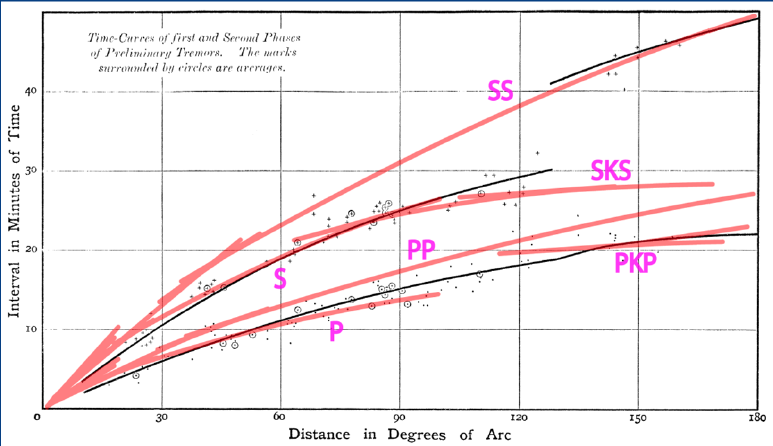 